厦门金龙联合汽车工业有限公司招标项目招 标 文 件   项目名称：厦门金龙环境年度自行监测     服务采购项目招标                 项目编号：FSCZB202404080001 招标方：厦门金龙联合汽车工业有限公司               联系人：刘先生               电  话：0592-6370095               日  期：2024年4月8日公开招标公告投标须知附件一 投标函厦门金龙联合汽车工业有限公司：根据已收到的 FSCZB202404080001 号招标文件，我单位(公司)在研究后，愿按招标文件的要求争取本次招标标的。我单位(公司)保证所提交的投标文件中所有关于投标资格的文件、证明和陈述均是真实的、准确的。若与真实情况不符，我单位(公司)同意参与此次投标活动无效，并愿意承担由此而产生的一切后果。我单位(公司)保证提交的投标文件符合国家及招标人有关规定，并符合行业标准、规范、规程、定额及相关法律、法规的要求，并能通过有关主管部门、招标人的审查。我单位(公司)保证所提交的投标文件内容全部属实，并保证我单位(公司)如果中标，将依照招标文件以及我单位(公司)投标文件内容，与招标人签订合同并按要求履约。我单位(公司)理解，最低投标报价不能作为中标的唯一条件或保证。我单位(公司)同意招标文件、中标通知书和我单位(公司)的投标文件将构成合同的构成要件。我单位(公司)已充分知悉并接受采购合同及相关质保协议、售后协议的全部内容，并承诺中标后按贵司要求签订上述协议，受其约束。否则，贵司有权没收投标保证金。我单位(公司)愿按《中华人民共和国民法典》履行自己的全部责任。我单位(公司)同意按招标文件规定交纳投标保证金。与本投标有关的一切正式往来通讯请寄：    联系人：                           地  址：_                            _    电  话：                           邮  箱：_________       _________ ____开户行：                           行  号：_______      _________________                                                          账  号：_______________                        _______投标人公司盖章：____  __________________法定代表人或授权委托人(签字或盖章)：_____________________附件二 法定代表人授权委托书本授权委托书声明： 我           (授权人)系             (投标公司)的法定代表人，现授权委托            (投标人姓名)为我公司代理人，以本公司的名义参加厦门金龙联合汽车工业有限公司的编号为 FSCZB202404080001 的招标活动。代理人在制作投标文件、开标、评标、合同谈判过程中所签署的一切文件和处理相关的一切事务，我均予以承认。代理人在本法定代理人授权委托书有效范围内签署的所有文件不因授权委托的撤销而失效，除非有撤销授权委托的书面通知，本授权委托书自投标开始至合同履行完毕止。代理人无转委托权。特此委托。投标人公司盖章：_______________法定代表人或授权委托人(签字或盖章)：______________________ 附件三 投标供应商情况表 投标人公司盖章：________________________法定代表人或授权委托人(签字或盖章)：_______________________附件四 报价一览表注：此表报价为完成检测服务的所有工作，可能发生的一切费用，包括但不限于以下费用：正常情况下，投入服务的人工费、设备、技术、管理、辅助和配套设施、配合协调和验收、保险、税金等所有涉及的费用及检测机构认为应该考虑的其他一切费用。检测机构报价需含以上内容，一旦确定服务方，采购方将不会对其报价做出其他补偿。若后期检测项目单价超出此表报价的，超出的费用由服务方自行承担。以统一的服务标准进行报价（含税价，税率6%），该报价是以报价一览表合计总和报价进行排序，以上商务报价将作为自行监测服务合同的一个组成部分，经谈判达成一致后写入合同，在合同期内作为订单执行的价格参照。若投标人报价超过招标控制价55万元/年，招标人可不采用。上述报价单中样品总数为本年度预估值，不作为结算依据，最终费用以实际产生数量为准。若有个别特殊项目不能监测或测定方法不满足时，中标人须提前以书面形式与招标人沟通确定，经招标人同意后方可分包，分包的检测项目数不超过本次招标监测项目数的3%，超出的费用由中标人自行承担。投标人公司（公章）：                            法定代表人或授权委托人(签字或盖章)：                            日期：                            附件五 服务保证承诺书厦门金龙联合汽车工业有限公司：我方已经认真审阅了贵司的厦门金龙环境年度自行监测服务采购项目招标文件（项目编号： FSCZB202404080001）并对其没有任何保留意见，经研究决定参加本项目报价并提交投标文件。一旦我方中标，我方承诺如下：我方若每年检测数据出现3次异常的，招标方有权终止合同，我方应按照合同总价款的20%向招标方支付违约金，并承担由此给招标方造成的全部损失。我方提供的服务内容的执行标准及规范等必须符合国家相关标准或规范要求。我方应按照招标方需求及检测项目特点提供完整的技术实施方案，包含技术标准、工作方式、流程、工作计划、人员安排（含职称、业绩）等，并提供拟投入的仪器设备具体情况（含仪器名称、用途、数量等）。我方必须提供实验室所在地点有效证明文件。本项目的工作人员（含项目经理、取样人员、化验人员）为本公司员工，提供劳动合同及近半年的社保证明作为证明材料，并承诺在服务期间不得更换；若因人员辞职，则应提前一个月向招标方报备，并将交接人员的相关资料报招标方审核通过方可执行。我方所配备的仪器设备须满足国家相关标准或规范的要求。我方配备的专业检测人员数量须达到国家相关标准或规范的要求，对检测方法熟练掌握并持证上岗且通过省技术监督计量认证评审。我方就检测内容及检测频次所报的技术方案应能全面适应或高出采购要求，不得降低采购的技术标准和要求，所报检测内容及频次、标准与采购要求相比不得存在缺项、漏项。我方应有从事废水、废气、恶臭污染物等检测工作的经验和业绩项目经验，应遵循专业的业务流程，应提供详细明确的服务操作流程，以及需要相互配合的工作及事务，我方认为应该考虑但未提及的，项目实施过程中涉及的均由我方自行承担。我方应提供人员、技术力量（费用包含在报价中）负责涉及数据的采集、分析、校验、录入等，形成正确可靠的基础数据。我方须对数据成果、服务质量保证、售后服务条款做出保证和承诺。我方应承诺承担本项目下保密义务,未经招标方许可不得将因本次项目获得的信息向第三方外传。我方应按招标方要求，在招标方监督下将招标方要求销毁的资料彻底销毁。对招标方提供的文件，应做好保护（不得污损、破坏、丢失等）并承担相应责任。我方须接受招标方对本项目实施的全程质量、进度检查与监督，必须与招标方紧密配合，准确把握需求并快速响应招标方需求存在的变化，并以招标方最终确认的内容和要求为准。我方需保证服务期限内资质的有效性，若在服务期限内被暂停或取消资质的，招标方有权终止合同，我方应按照合同总价款的20%向招标方支付违约金，并承担由此给招标方造成的全部损失。投标人公司盖章：                                法定代表人或授权委托人(签字或盖章)：                                附件六 廉洁承诺书为促进廉洁自律有关规定的落实，打击贿赂、以权谋私等违法犯罪行为，保证各项经营活动健康有序开展，维护员工职业操守，提高合作效率，本单位在与厦门金龙联合汽车工业有限公司开展投标业务活动中承诺： 一、自觉遵守国家法律、法规，按照《中国共产党纪律处分条例》、《中华人民共和国反不正当竞争法》、《关于禁止商业贿赂行为的暂行规定》以及有关要求进行各项业务活动。二、不向金龙的工作人员及其亲属馈赠礼金、礼品（含有价证券）；不向金龙的工作人员提供任何应由其个人支付报酬的劳务和其它服务；不为金龙的工作人员安排可能影响公正执行公务的任何活动（如：旅游、高消费宴请、娱乐等）；不为金龙的工作人员支付应由其个人支付的任何赞助费、宣传费、咨询费、劳务费等；不为金龙的工作人员报销任何名义的个人消费凭证；不为金龙的工作人员安排违反社会公德的活动；不为金龙的工作人员提供经商、办企业、消费提供特殊便利或优惠等。三、不与其他经营者串通报价和投标，不排挤其他经营者的公平竞争，损害其他经营者的合法权益；不在工程建设的预决算编制工作中弄虚作假、高估冒算。四、发现金龙的工作人员有受贿行为或索贿要求、徇私舞弊、滥用职权时，将予以举报并提供证据。举报电话：0592-6371215 ；举报邮箱：jjjcs@mail.king-long.com.cn；举报信件：厦门金龙联合汽车工业有限公司，纪检监察室收。五、自觉接受监督，本单位及员工若有违反本承诺书（包括但不限于本承诺书所列举禁止项目），致使厦门金龙工作人员受到纪检监察部门党纪、政纪处分，自处分确定之日起三日内，本单位自愿支付贵公司 2 万元人民币违约金；致使厦门金龙工作人员受到司法机关刑事追究（判处拘役或有期徒刑以上刑罚处罚），自判决生效之日起三日内，本单位自愿支付贵公司  5 万元人民币违约金。特此承诺。投标人公司盖章：________________________法定代表人或授权委托人(签字或盖章)：________________________附件七 投标资格声明函致厦门金龙联合汽车工业有限公司：    经仔细研究项目名称： 厦门金龙环境年度自行监测服务采购项目 （项目编号： FSCZB202404080001） 招标项目的招标文件全部内容，我司                （投标人公司名称）郑重声明以下几点：(一)投标人应是具备独立的法人资格，并提供经年检合格的营业执照（三证合一）；(二)投标人所在的公司主营业务范围，需满足可服务本招标文件要求的所有服务内容；(三)公司合法营业时间三年以上（含三年），能提供 24小时服务；(四)投标人有依法缴纳税收和社会保障资金的良好记录；(五)参加投标前三年内,在经营活动中没有因违法经营受到刑事处罚或者责令停产停业、吊销许可证或者执照、较大数额罚款等行政处罚的重大违法记录。我司对所有上述资料和信息的真实性和准确性负责，评标后，如贵司审查需要，我司愿意无条件配合提供上述资料，若经审查一旦发生上述资料和信息的失实，贵司将有权宣布我司投标文件作废并没收投标保证金。投标人公司盖章：                    法定代表人或授权委托人(签字或盖章)：                       附件八 主要测量仪器一览表主要测量仪器一览表注：同一项目不同型号仪器，须分开填写。如表格不够，可按此表格式自行制表补充填写。投标人单位全称（公章）：                          法定代表人或授权代理人签字：                          日 期：                           附件九 采购招标综合评标细则评标方法、评标标准、定标原则一、评标方法：综合评分法按照评标程序的规定对各投标人的资格性以及符合性做出评审， 只有资格性检查和符合性检查合格的投标文件才能进入评分。 评标委员会就每个合格投标人的投标报价进行综合比较，统计每个合格投标人的得分。二、评标标准F1：技术因素分（满分32分）F2：商务因素分（满分18分）F3：价格因素分（满分50分）a.各投标人应按照投标文件给出的格式统一进行报价；b.各报价人的报价得分（A）按以下公式计算得出：                      | Bn - B低|        A = 50 -   ---------------- ×50                                                     Bn    式中：B低为最低报价(指报价人中最低的报价)、Bn为其它报价人的报价，上述报价得分最低为0分。（2）计算得分时，均四舍五入后保留两位小数。三、评标得分汇总根据各评委的打分结果，在计算供应商商务、技术综合得分时，对评委的技术部分及商务部分的打分结果分别汇总，再进行算术平均，计算出各有效供应商的技术因素得分及商务因素得分。最后根据综合得分公式计算各有效投标人的综合得分。各个通过投标文件初审的投标人评标总得分= F1＋F2＋F3。计算技术因素、商务因素得分及价格分时，经四舍五入后保留两位小数，计算投标人综合得分时，经四舍五入后保留两位小数。四、排名及排名规则推荐中标候选供应商1、中标候选供应商数量：3个；2、中标候选供应商排列顺序。经投标文件初审、澄清有关问题、比较与评价评标程序后，按以下办法推荐中标候选供应商名单的排列顺序，按评审后得分由高到低顺序排列。得分相同的，按投标报价由低到高顺序排列。五、定标原则1、确定中标人数量：1个。附件十 投标文件投递参考范例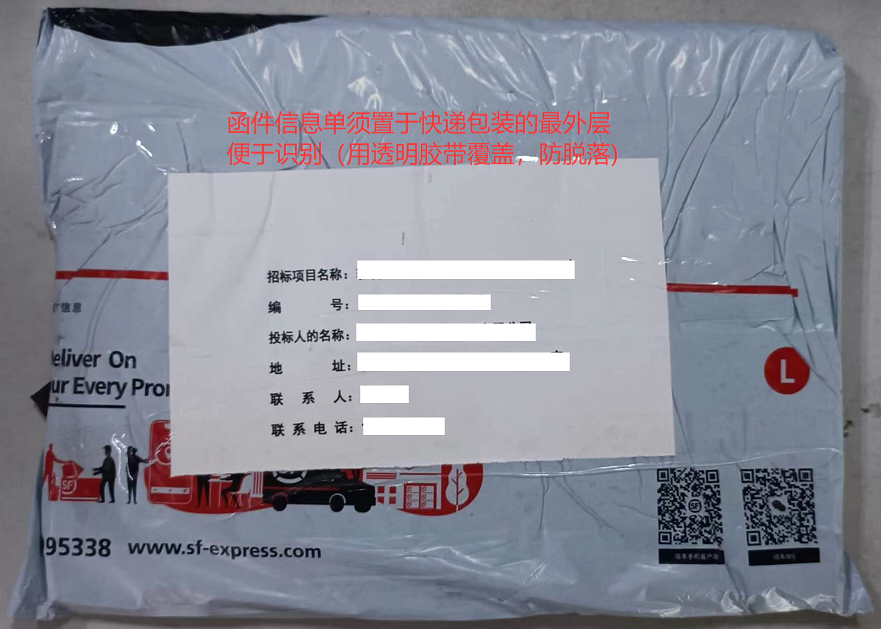 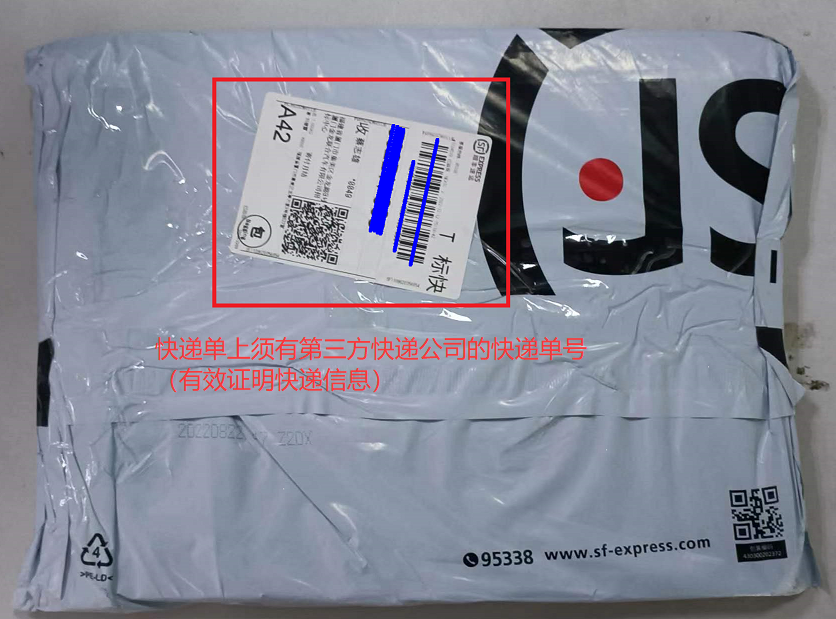 特别提醒：除上述保证金凭证或货款抵扣保证金证明函扫描件外，投标人应在投标文件截止接收时间前，将“快递单号+项目名称”发送至邮箱jlzbzx@mail.king-long.com.cn。未发送邮件可能造成投标文件交接异常，由此导致投标文件被视为无效投标或对应投标文件没有参与开标，后果由投标人自行承担。项号主题说明1招标人厦门金龙联合汽车工业有限公司2招标执行单位招标中心3招标项目厦门金龙环境年度自行监测服务采购项目4招标项目编号FSCZB2024040800015项目服务时间2024年4月—2027年4月6招标文件售价￥07招标文件领取投标人根据招标公告获取□由招标项目负责人以公司电子邮箱方式发送投标人8投标文件接收信息投标文件接收截止时间：2024年4月 22 日 （周一）投标文件接收地址：厦门市集美区金龙路9号厦门金龙联合汽车工业有限公司招标中心 邮编：361023    联络人：蔡志雄  电话： 0592-6370049注意事项：（1）投标人应于投标截止时间前通过邮寄方式递交投标交件，邮寄方式指快件上的信息能证明是第三方快递公司的有效方式。非邮寄方式或逾期送达的投标文件视为无效投标文件。（2）投标人应在快递封面注明函件内容，包括：招标项目名称、编号及投标人的名称、地址、联系人、联系电话，函件内容应张贴在快递包装的最外层，并用透明胶带覆盖，见附件十投标文件投递参考范例。（3）投标人应在投标文件截止接收时间前，将“快递单号+项目名称+投标保证金相关凭证扫描件”发送至邮箱jlzbzx@mail.king-long.com.cn。以上注意事项中任意一项没有完成，导致对应投标文件没有参与开标或被视为无效投标，后果由投标人自行承担。9开标、评标开标、评标时间：2024年 4月23日 （周二）开标、评标地点：厦门金龙联合汽车工业有限公司10招标项目联系人及联系方式联系人姓名：刘先生   电话：0592-6370095          联系地址：福建省厦门市集美区金龙路9号11投标供应商应具备的基本条件本次招标不接受联合体投标投标供应商应具备以下基本条件：(一)投标人应是具备独立的法人资格；(二)投标人所在的公司主营业务范围，需满足可服务本招标文件要求的所有服务内容；(三)投标人须具备采购人所需监测项目对应的标有检验检测机构资质认定标志(CMA)检测报告的能力；(四)投标人有依法缴纳税收和社会保障资金的良好记录；(五)参加投标前三年内,在经营活动中没有因违法经营受到刑事处罚或者责令停产停业、吊销许可证或者执照、较大数额罚款等行政处罚的重大违法记录。12投标保证金投标人公司需在截标日之前将投标保证金人民币1万采用电汇方式：转账到招标方以下账户，转账时请注明“公司名称+厦门金龙环境年度自行监测服务+保证金+金额”字样；并将银行回单“一式三份”与投标文件一并送达；银行回单须字迹和盖章清晰易于辨识。投标保证金缴纳：1.指定银行：中国工商银行厦门分行湖里支行 2.户    名：厦门金龙联合汽车工业有限公司3.账    号：4100 0229 0902 4208 2594.到账时间：招标截标日前。（备注：因第一次招标流标，第二次招标可沿用第一次投标保证金，无需重复缴纳。）项号主题说明1招标人厦门金龙联合汽车工业有限公司2招标执行单位招标中心3招标项目厦门金龙环境年度自行监测服务采购项目4招标要求★技术要求：样品的采集与保存必须按国家相关标准执行。废水检测项目中pH、氨氮、悬浮物、化学需氧量、五日生化需氧量、总磷、阴离子表面活性剂、动植物油、石油类的测定方法参照《厦门市水污染物排放标准》（DB35/322）中污染物浓度测定方法；二甲苯、总铬、总锌、总镍、总锰的测定方法参照《污水综合排放标准》（GB8978）中污染物浓度测定方法；总氮的测定方法参照《城镇污水处理厂污染排放标准》（GB18918）中污染物浓度测定方法。废气检测项目中苯、甲苯、二甲苯、非甲烷总烃、颗粒物、二氧化硫、氮氧化物、油烟的测定方法参照《厦门市大气污染物排放标准》（DB/323）中污染物浓度测定方法；乙酸乙酯、乙酸丁酯的测定方法参照《工业涂装工序挥发性有机物排放标准》（DB35/1783）中污染物浓度测定方法；锅炉废气检测项目中颗粒物、二氧化硫、氮氧化物、林格曼黑度的测定方法参照《锅炉大气污染物排放标准》（GB13271）中污染物浓度测定方法。恶臭污染物检测项目的测定方法参照《恶臭污染物排放标准》（GB14554）中的测定方法。噪声的检测方法参照《工业企业厂界噪声排放标准》（GB12348）中的测量方法。检测点位、频次和样品数量暂定，实际检测点位、频次和数量由招标人根据实际情况确定。要求投标人3小时内能提供应急服务。投标人在接到招标人对检测结果提出的异议时，要在24小时内作出响应，并根据招标人要求重新取样，因投标人自身原因导致检测结果异常的，产生的费用由投标人自行承担。应急监测应做到从事故的发生直到事故的处理终结全过程的监测，监测点位、项目、频次等按照《突发环境事件应急监测技术规范》（HJ589）实施。投标人执行本技术规范书所列标准及标准内规范性引用文件，若与投标人所执行的标准发生矛盾时，按较高标准执行。所列标准如有新颁代替标准时，按新颁替代标准执行。签订合同之后至投标人开始监测前的这段时期内，因国家或地方相关规程、规范和标准发生变化，招标人有权提出补充修改要求，投标人必须遵守这些要求，且不另外收取费用。5项目服务时间2024年4月—2027年4月6评审方法综合评审法：在全部满足招标文件实质性要求前提下，按照招标文件中规定的各项因素进行综合评审后，以评标总得分前三名的投标人作为候选人，项目负责人向公司提报评标结果以及应用方案，经审批确定中标人。只有资格性检查和符合性检查合格的投标文件才能进入综合评分，具体评分细则详见采购招标综合评分表。参与投标供应商应就具体评分细则所需的证明材料随投标文件一并提交，相应项目提交不全或缺漏将直接影响评分，请投标供应商特别注意。采购人在收到评标报告后五个工作日内，合同包确定中标人数量：1个。按照评标报告中推荐的中标候选人顺序确定中标人。中标后，中标人应与采购人签订合同（合同价格按投标价格签订）。综合得分相同且投标报价相同的，按技术指标优劣顺序排列）。7投标有效期90天（日历天数），从投标文件提交截止日起计算。8招标文件领取投标人根据招标公告获取□由招标项目负责人以公司电子邮箱方式发送投标人9招标文件的澄清投标人对招标文件如有疑问，请在投标截止日前三天提出，招标人将在投标截止日前二天回复。对于重复问题或超过期限时间提出的疑问，招标人将不保证提供回复说明。10招标文件变更招标文件变更内容如果有影响投标文件编制的（如影响投标人价格核算的），招标人将会在投标截止日期前十五天通过书面形式通知投标人；其他不影响投标文件编制的，招标人将在投标截止日期前三天通过书面形式通知投标人。招标人不保证提供对投标人个别通知的服务。投标截止日期之前发布的招标补充文件均为招标文件的组成部分，与投标文件具有同等法律效力。当文件间的内容有矛盾时除非另有申明，以日期在后的文件为准。11投标文件组成（请认真阅读）第一部分：商务报价文件（该部分文件一式叁份，每页加盖公章，用信封独立密封，并在封口处加盖公章）投标函（附件一）；法定代表人授权委托书（附件二）；投标保证金汇款凭证复印件；采购报价一览表（附件四）；服务保证承诺书（附件五）；廉洁承诺书（附件六）；投标资格声明函（附件七）；第二部分：主要企业资质文件（该部分文件一式一份，需加盖公章）公司资料简介；最新营业执照副本复印件、开户许可证、开票资料（必须提供）；投标供应商情况表（必须提供，见附件三）；提供国家认证认可监督管理委员会或人民政府质量技术监督部门认定并颁发的检验检测机构资质认定证书(含证书附表)；第三部分：技术文件（该部分文件需加盖公章）主要测量仪器一览表（格式详见附件八，该文件一式一份）服务团队证明材料（要求详见附件九，格式自拟，该文件一式一份）服务能力证明材料（要求详见附件九，格式自拟，该文件一式一份）服务方案（要求详见附件九，格式自拟，该文件一式一份）质量控制措施（要求详见附件九，格式自拟，该文件一式一份）安全生产及保证措施（要求详见附件九，格式自拟，该文件一式一份）增值服务（要求详见附件九，格式自拟，该文件一式一份）业绩证明（要求详见附件九，格式自拟，该文件一式一份）服务承诺（要求详见附件九，格式自拟，该文件一式一份）服务计划（要求详见附件九，格式自拟，该文件一式一份）以上文件均须加盖公司公章。投标文件须装订成册，并在封面后附目录，不可散页（不能用回形针等工具简单固定）。投标人未按招标人要求提供或者遗漏投标文件的，招标人有权做无效标处理。12投标文件接收信息投标文件接收截止时间：2024年4月 22 日 （周一）投标文件接收地址：厦门市集美区金龙路9号厦门金龙联合汽车工业有限公司招标中心 邮编：361023    联络人：蔡志雄  电话： 0592-6370049投标人应于投标截止时间前通过邮寄方式递交投标交件，请务必在快递封面注明函件内容(即：招标项目名称、编号，同时写明投标人的名称、地址、联系人、联系电话)。请将“快递单号+项目名称”发送至邮箱jlzbzx@mail.king-long.com.cn。注意：①非邮寄方式（邮寄方式指快件上的信息能证明是第三方快递公司的有效方式）或逾期送达的投标文件恕不接受。②未于快递封面注明函件内容，导致开标遗漏，后果由投标单位自行承担。13付款方式合同期内，以合同签订的报价一览表含税单价为计算依据，根据每次检测服务的具体内容结算。每次检测服务完成后，招标人收到投标人出具国家环保部门认可及加盖有检验检测机构资质认定标志(CMA)章的检测报告正本并经招标人确认后十五个工作日内支付100%检测服务款。（付款前需要开具等额的增值税专用发票，否则招标人有权拒绝付款）14开标、评标开标、评标时间：2024年4月 23 日 （周二）开标、评标地点：厦门金龙联合汽车工业有限公司15投标保证金投标人公司需在截标日之前将投标保证金人民币1万：采用电汇方式：转账到招标方以下账户，转账时请注明“公司名称+项目名称+保证金+金额”字样；并将银行回单“一式三份”与投标文件一并送达；银行回单须字迹和盖章清晰易于辨识。投标保证金应当从投标人基本账户转出，投标保证金未按规定提交将导致废标。对于未中标供应商，在招标结束后一个月内退还投标保证金。中标供应商转为履约保证金。投标保证金缴纳：1.指定银行：中国工商银行厦门分行湖里支行 2.户    名：厦门金龙联合汽车工业有限公司3.账    号：4100 0229 0902 4208 2594.到账时间：招标截标日前（备注：因第一次招标流标，第二次招标可沿用第一次投标保证金，无需重复缴纳。）16投标须知一、投标人应认真审阅读招标文件所有内容，如果投标文件不能响应招标文件的要求将被作为无效投标。二、本次招标不接受联合体投标。三、投标文件属下列情况之一的，应当在资格性、符合性检查时按照无效投标处理：超过截止日期前未交保证金或其他等效保证的；未按照招标文件规定要求密封、签署、盖章的；超过截止日期送达的投标文件；不具备招标文件中规定资格要求的；不符合法律、法规和招标文件中规定的其他实质性要求的；投标文件未加盖投标法人公章；投标人发生合并、分立、破产等重大变化的，应当及时书面告知招标人。投标人不再具备招标文件规定的资格条件或者其投标影响招标公正性的，其投标无效。四、在招标采购中，出现下列情形之一的，应予流标： 至投标截止时间止，投标供应商不足三家的； 出现影响采购公正的违法、违规行为的； 投标人的报价均超过了采购预算，招标人不能支付的； 因重大变故，采购任务取消的,招标单位对重大变故的定性保留最终解释权。五、投标人有下列情形之一的，投标保证金将不予退还：投标人在投标有效期内撤销投标文件的；投标人在投标过程中弄虚作假，提供虚假材料的；中标人不与采购人签订合同的；中标人在签订合同时向招标人提出附加条件或者更改合同实质性内容的；将中标项目转让给他人或者在投标文件中未说明且未经招标人同意，将中标项目分包给他人的；被查实存在影响中标结果的违法行为，如围标串标行为：有《招标投标实施条例办法》中的第三十九条，第四十条、第四十一条情形者视为相互串通投标。其他严重扰乱招投标程序的。六、其他中标供应商未经招标方同意且有如下行为之一的，将被列入不良行为记录名单，没收投标保证金，未经审批在一至三年内禁止参加我司采购活动：中标供应商未按照招标文件、中标文件确定的事项签订采购合同；与我司另行订立背离合同实质性内容的协议的 ；中标后无正当理由不与我司签订合同的，拒绝履行合同的； 提供虚假材料谋取中标、成交的；采取不正当手段诋毁、排挤其他供应商的；与采购方、其他供应商或者招标代理机构恶意串通的；向采购方、招标代理机构行贿或者提供其他不正当利益的。厂商                        名称中文中文企业性质□国有
□合资
□独资
□私营
□跨国集团
□上市公司主管部门厂商                        名称英文英文企业性质□国有
□合资
□独资
□私营
□跨国集团
□上市公司主管部门厂商                        名称曾用名曾用名企业性质□国有
□合资
□独资
□私营
□跨国集团
□上市公司主管部门公司负责人公司负责人公司负责人联络部门/人员联络部门/人员部门/职务公司地址公司地址公司地址联络部门/人员联络部门/人员手机公司电话公司电话公司电话联络部门/人员联络部门/人员E-mail公司注册时间公司注册时间公司注册时间公司网址公司网址公司人员状况          公司人员状况           总人数：     人    其中直接人员：         人     间接管理人员：         人 总人数：     人    其中直接人员：         人     间接管理人员：         人 总人数：     人    其中直接人员：         人     间接管理人员：         人 总人数：     人    其中直接人员：         人     间接管理人员：         人 总人数：     人    其中直接人员：         人     间接管理人员：         人 总人数：     人    其中直接人员：         人     间接管理人员：         人公司人员状况          公司人员状况          按部门分工划分其中    人员：     人    人员：     人    人员：     人按部门分工划分其中    人员：     人    人员：     人    人员：     人按部门分工划分其中    人员：     人    人员：     人    人员：     人按部门分工划分其中    人员：     人    人员：     人    人员：     人按部门分工划分其中    人员：     人    人员：     人    人员：     人按部门分工划分其中    人员：     人    人员：     人    人员：     人序号检测类别排放形式检测项目检测次数检测频次样品总数（预估）单价合计（样品总数*单价）序号检测类别排放形式检测项目(次)(次)(个)(元)(元)1废水/pH243721废水/氨氮253751废水/悬浮物4531351废水/化学需氧量4531351废水/五日生化需氧量253751废水/总磷253751废水/阴离子表面活性剂243721废水/石油类243721废水/总镍243722废气有组织苯15234562废气有组织甲苯15234562废气有组织二甲苯15234562废气有组织非甲烷总烃442313262废气有组织颗粒物5231562废气有组织二氧化硫14734412废气有组织氮氧化物14734412废气有组织林格曼黑度3392废气有组织苯3241282废气有组织甲苯3241282废气有组织二甲苯3241282废气有组织非甲烷总烃9643842废气有组织颗粒物3241282废气无组织苯8032402废气无组织甲苯8032402废气无组织二甲苯8032402废气无组织非甲烷总烃8032402废气无组织总悬浮颗粒物203603恶臭污染物/臭气浓度203604噪声/厂界噪声801805含税报价合计总和（元）含税报价合计总和（元）1-4项合计总和序号仪器名称品牌/型号国别/产地出厂时间数量提供仪器照片1气相色谱仪2自动烟尘（气）测试仪3原子吸收分光光度计4可见分光光度计5红外分光测油仪6溶解氧仪7便携式水质多参数测试仪8电子天平序号评分因素评分细则满分分值1服务团队服务团队中持有高级及以上职称（环保、化工等相关专业工程师）的得3分，持有中级及以上职称（环保、化工等相关专业工程师）的得1分，最高得3分。注：投标人须提供该员工的职称证明及投标截止时间前近六个月（不含投标截止时间的当月）中任意一个月的社保证明，未提供相应证明材料的此项不得分。根据投标人拟投入本项目的项目组成员情况进行评价：具备4名本科（含）及以上学历且为环境或环保类相关专业的得1分。注：投标人须提供毕业证书复印件及投标截止时间前六个月（不含投标截止时间的当月）中任意一个月供应商为其缴纳社会保险的证明材料复印件，否则此项不得分。（同一个人不重复累计计算）根据投标人响应针对本项目所提供的监测工作团队组建方案进行评价：①对该项内容有做出响应，提供本项目的监测工作团队组建方案，且符合本项目实施要求的得1分；②在满足①的基础上，监测工作团队组建方案内容详细、完整，具有针对性，并提供包括但不限于项目团队成员列表、工作内容、岗位职责、实施步骤、管理流程等，且有利于项目顺利实施的得2分；③未提供相关内容或提供的内容不符合要求的此项不得分。6分2服务能力投标人须具备出具采购人所需监测项目对应的标有检验检测机构资质认定标志(CMA)检测报告的能力，并提供国家认证认可监督管理委员会或人民政府质量技术监督部门认定并颁发的检验检测机构资质认定证书(含证书附表)的有效复印件，以及须提供实验室所在地点有效证明文件予以佐证，完全响应本条款的得2分。未提供相关内容或提供的内容不符合要求的，视为无效投标。投标人获得职业健康安全管理体系认证证书的得1分、获得环境管理体系认证证书的得1分，最高得分2分。须提供有效证书复印件，否则不得分。根据投标人响应针对本项目所提供的主要仪器、设备投入方案进行评价：①对该项内容有做出响应，提供本项目的主要仪器、设备投入方案，且符合本项目实施要求的得1分；②在满足①的基础上，主要仪器、设备投入方案内容详细、完整，具有针对性，并提供包括但不限于自有的主要仪器、设备一览表，所有权证明材料、图片、检定（或校准）证书复印件等，且有利于项目顺利实施的得2分；③未提供相关内容或提供的内容不符合要求的此项不得分。根据投标人针对本项目监测指标所需的主要测量仪器进行评价：①全部为进口设备的得3分；②进口设备占比60%以上的得2分；③配有进口设备但占比30%以下的得1分；④全部为国产设备的不得分。须提供有效证明材料，否则此项不得分。根据投标人响应具有能提高监测效能的创新服务措施进行评价：每提供一项利于提高检测效能的创新服务方案且合理可行的得1分，满分2分。未提供相关内容或提供的内容不符合要求的此项不得分。2021年1月1日以来，投标人就监测能力被检查处罚或责令整改的，综合评分的总得分扣除20分/次。11分3服务方案根据投标人响应针对本项目所提供的需求分析及监测实施方案进行评价：①对该项内容有做出响应，提供本项目的需求分析及监测实施方案，且符合本项目实施要求的得1分；②在满足①的基础上，项目的需求分析及监测实施方案内容详细、完整，具有针对性，并提供包括但不限于目标需求分析、服务内容分析、结果要求分析、监测实施流程、方法等，且有利于项目顺利实施的得2分；③未提供相关内容或提供的内容不符合要求的此项不得分。2分4质量控制措施1、根据投标人承诺的完成测试数据的质量情况进行评价：测试数据准确率达到98%及以上的得 2 分，测试数据准确率达到90%及以上的得1分；须提供书面承诺（承诺函格式自拟），否则此项不得分。2、投标人获得质量管理体系认证证书的得1分。须提供有效证书复印件，否则此项不得分。3分5安全生产及保证措施1、投标人承诺成交后为本项目服务人员购买意外险或雇主责任险的得 2 分，须提供书面承诺函（承诺函格式自拟），否则此项不得分。2、投标人具备登高作业证书的得 1 分，提供有效证书复印件并加盖投标人公章，否则此项不得分。3、根据投标人响应为保障本项目的实施提供的交通工具保障措施进行评价：每提供1辆检测车辆得1 分，最高得2 分。车辆属于供应商自有的，应提供车辆行驶证复印件，车辆属于租赁的，应提供租赁合同复印件及租赁发票 （须提供至少一个月的租赁发票，且发票开具时间不含磋商截止时间当月）。5分6增值服务1、投标人在合同期内为采购人提供增值服务，增值服务包括①为采购人进行合同范围内的监测指标进行临时检测、分析，检测分析结果只需书面提供给采购人；②提供相关咨询服务。投标人应在响应文件中提供增值服务项目清单及报价。2、投标人承诺合同期内提供的增值服务包总价值3万元的，得3分，每增加1万元得1分，最高得分5分。5分序号评分因素评分细则满分分值1业绩证明投标人自 2022 年 1 月 1 日（以合同签订时间为准）以来承担过的同类业绩（环境监测类项目）进行评价：每提供一个有效业绩得 1分，最高得 3 分。注：须完整提供业绩的以下四项证明材料，否则不计分：①中标（成交）公告（提供相关网站中标<成交>公告的下载网页并注 明网址）；②中标（成交）通知书；③采购合同文本；④能够证明该业绩项目已经采购人验收合格或履约完成的相关证明材料。3分2服务承诺1、根据投标人响应针对本项目所提供的服务承诺内容进行评价：①对该项内有做出响应，提供本项目的服务承诺，且符合本项目实施要求的得 1 分；②在满足①的基础上，服务承诺内容详细、完整，具有针对性，并提供包括但不限于优于项目实施响应时间、丰富的检测工作经验和业绩项目经验等利于公司项目实施的得3分；③未提供相关内容或提供的内容不符合要求的此项不得分。2、投标人承诺如遇我司突发情况需临时委托采样检测，能承诺在接到任务通知后 1小时内（含）到达采样现场，并进行常规项目采样检测，得3分，能承诺在接到任务通知后在1个小时以上2小时内（含）到达采样现场并进行常规项目采样检测，得1分。须提供书面承诺（承诺函格式自拟），否则此项不得分。3、投标人承诺如遇我司突发情况需临时委托采样检测，能以中标价开展应急采样监测的，得3分；不能以中标价开展应急采样监测的，此项不得分。4、未被环保相关主管部门通报批评，未被处罚，投标人需作出承诺，得3分，须提供书面承诺（承诺函格式自拟），否则此项不得分。12分3服务计划1、根据投标人响应针对本项目所提供的服务项目时间进行评价：①对该项内容有做出响应，提供本项目的服务项目时间，且符合本项目实施要求的得 1分；②在满足①的基础上，服务项目时间安排详细、完整，具有针对性，有提供时间进度计划与方案后续安排，以保证最终服务期目标的完成的得3分；③未提供相关内容或提供的内容不符合要求的此项不得分。3分